Nom  et     prénom  :  …………………………………….……………..……………….Exercice 1 : (3 points)Données :Les masses molaires atomiques : M(C)= 12 g.mol-1 ; M(H)= 1 g.mol-1 ; M(O)= 16 g.mol-1A température ordinaire, l’éthanol, ou alcool éthylique, est un liquide soluble en toute proportion dans l’eau. La formule de l’éthanol est C2H6O et la  masse  volumique  de  l’éthanol liquide est ρ = 0,789 g.cm-3.1- On  se  propose  de  préparer  V=100  mL  d’une  solution  mère  d’éthanol  (S0)  dont  laconcentration molaire en éthanol doit être : C0 = 1,40 mol.L-1 .1.1- Quelle doit être la quantité de matière « n » en éthanol contenue dans 100 mL de solution à préparer ?1.2- Quelle est la valeur de la masse molaire moléculaire de l’éthanol ?1.3- Quel est le volume « V » d’éthanol correspondant à cette quantité de matière « n » ?On désire maintenant préparer une solution (S1) d’éthanol de volume V1= 100 mLayant une concentration molaire plus petite égale à C1= 0,14 mol.L-1.- Calculez V0 le volume de solution mère à prélever afin de préparer cette solution.Exercice 2 : (4 points)Données :	M(Cl) = 35,5 g/mol ;	M(Fe) = 56g/mol ;	VM = 24L/molOn introduit un fil de fer (Fe) de  masse 11,2g  porté  au rouge  dans  un flacon  de  dichlore (Cl2) de volume V=1,44L. Le flacon s’emplit de fumées rousses de chlorure  de  fer  (III)  de formule FeCl3 (composé solide) selon l’équation chimique suivante :2 Fe (s)    +  3 Cl2 (g)       2 FeCl3 (s)Déterminer la composition du système chimique dans l’état initial (quantités de matière initiales)Dresser le tableau d’avancement et déterminer la valeur de l’avancement maximal et le réactif limitant.Déterminer le bilan de matière à l’état final.        www.Extraphysics.comEn déduire dans l’état final :La masse de chlorure de fer (III) FeCl3 obtenue.La masse m1 du réactif resté en excès.Exercice 1 : (2,5 points)Une voiture A se déplace selon une trajectoire rectiligne dans le sens  positif  avec  une vitesse constante de valeur VA = 90Km.h-1 par rapport au référentiel terrestre.Déterminer la nature du mouvement de la voiture.Ecrire l’équation horaire de ce mouvement sachant que l’abscisse de la voiture à l’instant t=0s est XA,0 = 50m.A l’instant t=0s une autre voiture B fait son départ d’un point B (XB,0 = 130m) dans le  sens opposé avec une  vitesse de  VB  =  15m.s-1. Donner les coordonnés      (tR  ;  XR) de la position de rencontre de ces deux voitures  (XR  =  l’abscisse  de  la  position  de rencontre ; tR : la date de rencontre)Exercice 2 : ( 6,5 points)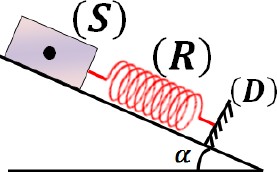 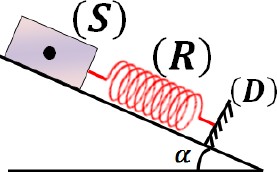 On donne : g = 10 N.Kg-1On considère un solide (S) lié a un ressort a spires non jointives de raideur K = 10 N.m-1 est  maintenu  en équilibre sur un plan incliné d’un angle  = 30° avec l’horizontale. Voir figure1. Sachant que les frottements du plan incliné sont négligeables.0,75 pts 1- Représenter sur le schéma ci-contre les forces qui s’exercent sur le solide (S).0,75 pts 2- Donner la condition d’équilibre du solide (S).1,00  pts  3- En  projetant  la  condition  d’équilibre  sur   le   système  d’axe   R(O,x,y),  exprimer  l’intensité du  poids  𝐏̅→  du  solide  (S)  en  fonction  de  l’intensité   de  la  tension  du  ressort   𝐓̅→  et  de l’angle .4- Sachant que la compression du ressort est Δl = 10 cm.1,00 pts1,00 ptsCalculer la masse de ce solide.Déterminer l’intensité de la réaction du plan incliné.1,00 pts 5-a- En réalité les  frottements  ne  sont pas négligeables et la valeur de  la tension  T’=  0,6N. Par application de la méthode analytique, déterminer l’intensité de la force de frottement  ̅𝒇→  sachant qu’elle est dirigée vers le  haut.1,00 ptsDéterminer l’intensité de  la force  ̅𝐑→  .Exercice 3 : (4 points)Soit le circuit ci-contre constitué :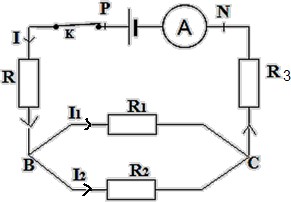 D’un générateur (G) idéal Maintient entre ses bornes une tension continue UPN constante.Quatre  résistors  de  résistances  respectives :   R ;   R1  ; R2 et R3 . tel que : 𝐑𝟏 = 𝐑𝟑 = 𝐑𝟐 = 𝐑 = 𝟐𝟎 ΩUn ampèremètre A de de résistance nulleUn interrupteur KDéterminer l’expression de la résistance Réq du résistor équivalent à l’association des résistors (R ; R1 ; R2 et R3) en fonction de R, puis vérifier que sa valeur est Réq = 55.On ferme le circuit, l’ampèremètre indique Le passage d’un courant électrique d’intensité I = 100mA.Déterminer la valeur de la tension UPN .Calculer les valeurs des intensités I1 et I2 .On relie B et C par un fil de connexion. déterminer la valeur de l’intensité du courantI’ indiqué par l’ampèremètre.www.Extraphysics.com